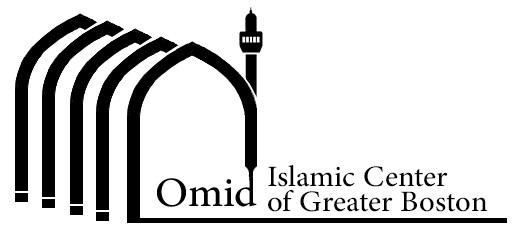 320 Boston Post Road, Weston, MAwww.omidcenter.com       Telegram:@OCofGB            Email: omid.center@yahoo.comWhatsApp Group Invite: :https://chat.whatsapp.com/KJaNxZYr7qw3Dv9tm2r3ThRamadan Corner: https://omidcenter.com/ramadan-corner/Weekly Saturday Program: May 11, 2019 at 6:30 PMLocation: Omid Center, 320 Boston Post Road, Weston, MA
      Program:   6:30-7:00   Quran Recitation   7:00-7:45   Lecture by Dr. Soheyla Emami (in Farsi)عنوان:اثرات روزه بر جسم ، روح و روان                  Title: "The Effects of Fasting on the Body, Soul, and Mind"         7:45-7:55   Question and Answer
   7:55-8:15   Dua Iftitah
   8:15-8:35   Prayer   8:35-9:30   Iftari/Dinner (Donated)                     Potluck Dessert   9:30-10:00  Cleaning
   10:00       End of Program